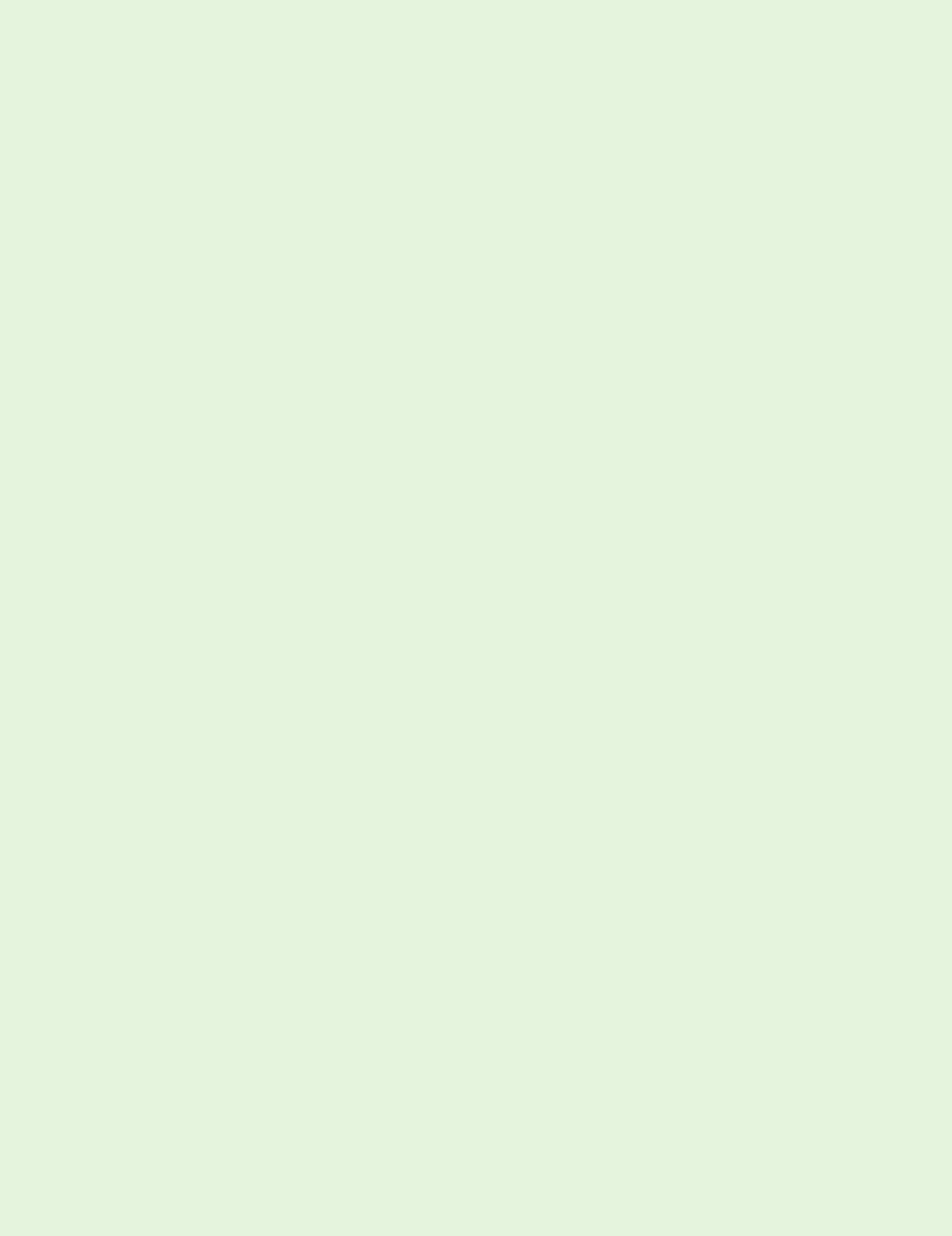 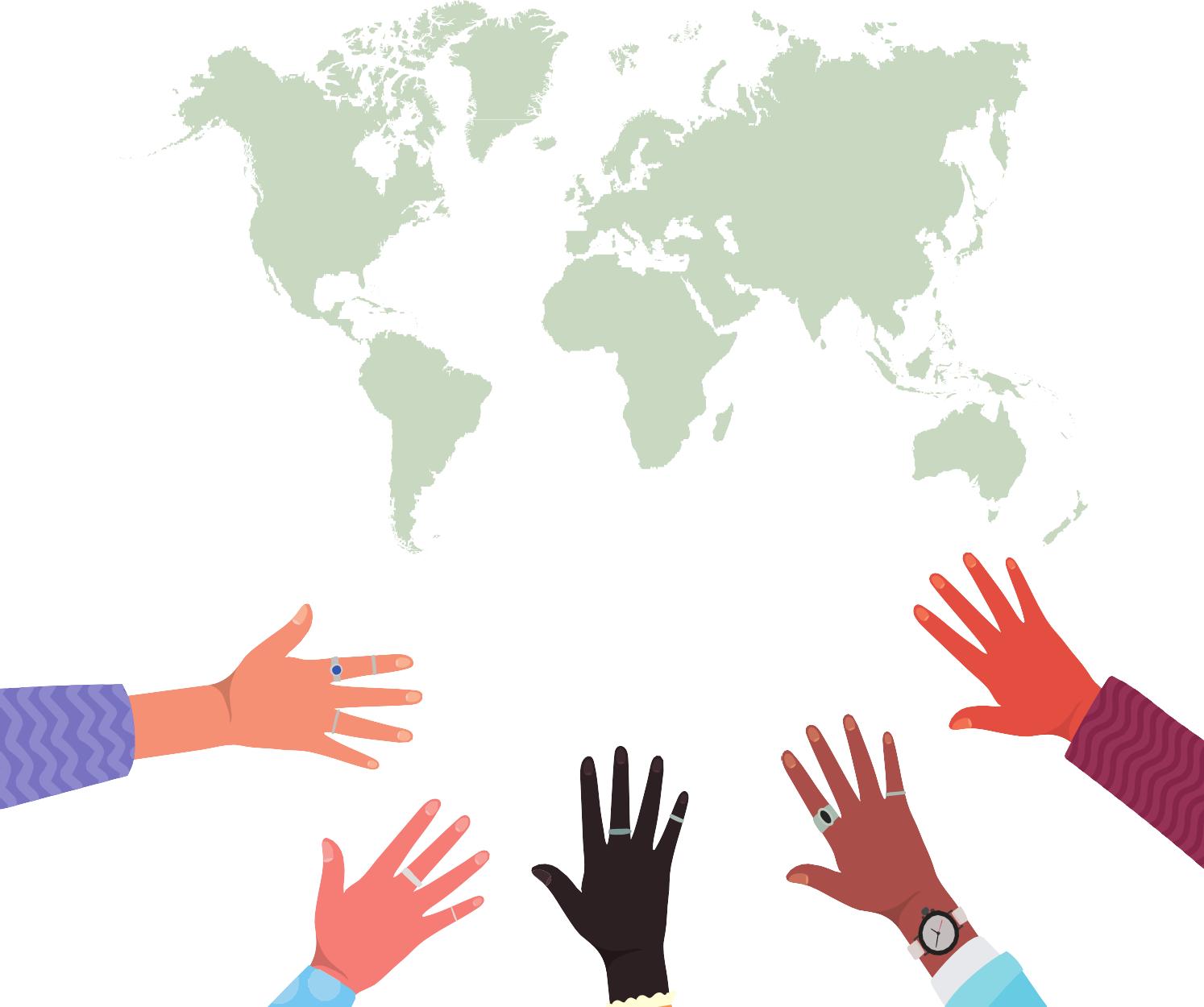 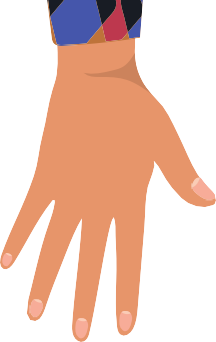 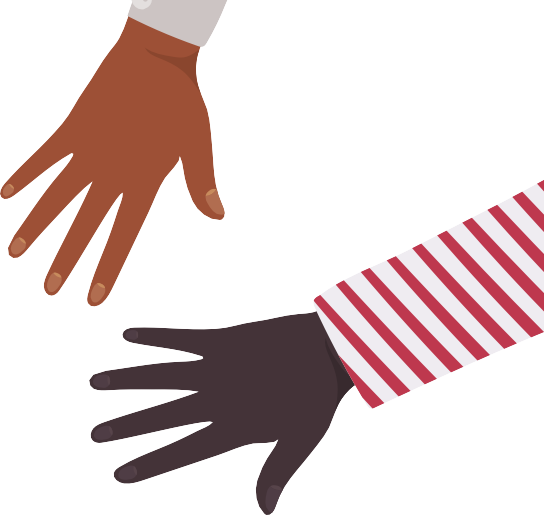 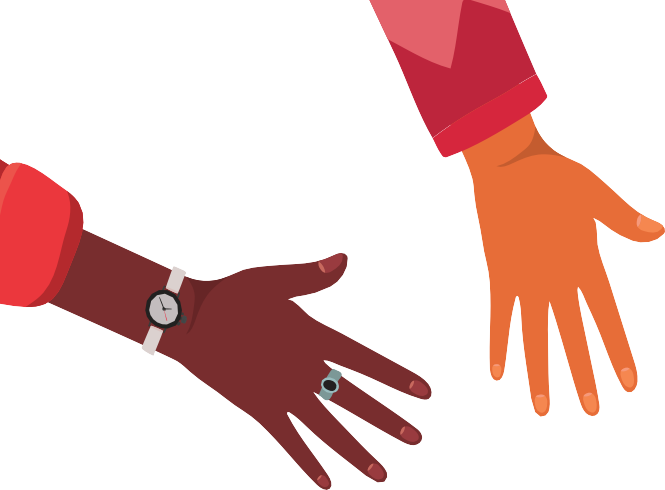 SOCIOLOGÍAN O M B R E :A S I G N A T U R A : F E C H A :